Осторожной ГАЗ!В связи с участившимися случаями взрыва бытового газа, территориальный отдел надзорной деятельности и профилактической работы Омского района, с целью недопущения взрывов бытового газа напоминает следующие правила безопасного пользования газовыми приборами и ухода за ними: - заправляйте газовые баллоны только в специализированных пунктах;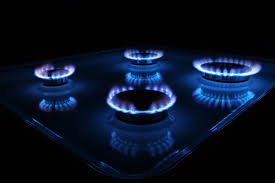 - самостоятельно не подключайте и не отключайте газовые плиты в квартирах;- поручите установку, наладку, проверку и ремонт газовых приборов и оборудования квалифицированным специалистам;- запрещается заклеивать вентиляционные каналы, замуровывать и заклеивать «карманы» и люки, предназначенные для чистки дымоходов;- убедитесь перед заменой баллона, что краны нового и отработанного баллонов закрыты. После замены проверьте герметичность соединений (при помощи нанесения мыльного раствора);- воздержитесь от замены газового баллона при наличии рядом огня, горячих углей, включенных электроприборов;- используйте для соединения баллона с газовой плитой специальный (не случайный) гибкий резиновый шланг зафиксированный с помощью зажимов безопасности. Не допускайте его растяжения или пережатия;- примите меры по защите баллона и газовой трубки от воздействия тепла и прямых солнечных лучей;- храните газовый баллон в проветриваемом помещении, только в вертикальном положении;- не храните газовые баллоны в гаражах, в квартирах, на балконах;- исключите случаи допуска детей к газовым приборам.- соблюдайте последовательность включения газовых приборов: сначала зажгите спичку, а затем откройте подачу газа;- если подача газа прекратилась, немедленно закройте перекрывной кран у горелки и запасной на газопроводе;- не используйте газовые плиты для обогрева квартиры;- во избежание утечки газа следите в ходе приготовления пищи, чтобы кипящие жидкости не заливали огонь. Регулярно чистите горелки;- уходя из дома, не забудьте выключить газовую плиту и перекрыть вентиль на баллоне;Почувствовав запах газа ни в коем случае не вкачайте и не выключайте свет, электроприборы; перекройте кран подачи газа на газопроводе в квартире. Проверьте - выключены ли конфорки на газовой плите, откройте окна и двери, чтобы предотвратить появление взрывоопасной концентрации газа. Если запах газа не исчезает, то покиньте помещение, предупредите соседей и вызовите работников аварийной газовой службы по телефону «04».Помните! Соблюдение мер пожарной безопасности – это залог вашего благополучия, сохранности вашей жизни и жизни ваших близких! ТОНД и ПР Омского района